　４－３－３）グローバル補助金（ＧＧ）　募集要項（奨学金様式701）様式 701　　国際ロータリー第2790地区では、20１8－19年度に派遣するグローバル補助金奨学生募集要項を、次の通り定めています。■ 目　的　　　国際ロータリー(ＲＩ)第2790地区は、ロータリー財団が定めた６つの重点分野のいずれかに合ったキャリアを目指し、大学院レベルの研究目標もそれに沿ったものであり、海外の大学院で勉学する意欲ある留学生を支援するため、以下の要項を定めます。■ 条　件　　① 申請者は、申請書を提出する際に、入学許可を証明する書類を提出しなければなりません。　　② 重点分野のいずれかに関わるキャリア目標を目指し、測定可能で持続可能な変化を助長する方でなければなりません。大学院での研究は、このキャリア目標に沿ったものでなければなりません。　　③ 奨学生は、奨学期間中、12ヵ月ごとに中間報告書を提出しなければなりません。奨学期間が終了後２ヵ月以内に最終報告書を提出しなければなりません、④ 奨学金から75ドル以上の支出をする場合には、領収書を受け取り、報告書に添付しなければなりません。　　⑤ 奨学期間中、実施国側提唱者(留学先の地区またはロータリークラブ)の求めによって、卓話(クラブの例会において30分程度のスピーチをする)を行ったり、各種行事に招かれた場合には、それに参加しなければなりません。　　⑥ 奨学金期間が終了後には、推薦したクラブや地区から求めがあった場合、卓話や各種の行事に参加し、学友会の活動にも参加しなければなりません。⑦ 米国での就学を支援するグローバル補助金に関して、米国税法に従い授業料・書籍代・必要な備品・手数料・入学金を除く経費の源泉徴収を差し引かれます。■ 奨学金の内容　　　グローバル補助金奨学生の応募は、推薦ロータリークラブの推薦を受け全ての必要書類を揃えて申請してください。2018年3月31日締め切りです。　　　地区ロータリー財団委員会では、2018年4月５日までに提出済書類の審査を実施します。　　　その後、2018年4月15日に選考試験があります。　　　授与する奨学金の上限額は40,000 ＵＳＤです。（ＤＤＦ20,000 ＵＳＤ、ＷＦ20,000 ＵＳＤ）　　　　留学してからの受け付けはされません。■ 推薦クラブ　　　応募者は居住地、職場、大学等の所在地に所在するロータリークラブから推薦を得て下さい。最寄りのロータリークラブへの連絡先等は、国際ロータリー第2790地区ガバナー事務所ＨＰのクラブ情報で確認下さい。電話等によるお問い合わせにはお答え出来ません。■ 就学期間と学業レベルロータリークラブ宛に申請書を提出します。ロータリークラブの推薦を受けクラブが地区に申込みすると地区ロータリー財団委員会は選考試験を行い、奨学生を最大２名まで選考します。クラブまたは地区委員会で、実施国側提唱者(留学先の地区又はクラブ)を選定します。オンラインで、ロータリー財団に申請書を提出します。(地区ロータリー財団委員会で指導します。)ロータリー財団から質問事項があった場合(ほぼ100％あります)には、これにメールで答えます。ロータリー財団の承認が得られるとグローバル補助金奨学生に決定します。決定後４週間程で、国際本部より地区に奨学金が入金されます。地区財団委員会は、出発までに３回のオリエンテーションを実施します。（受講必須）オリエンテーション終了後、資金を指定の口座に振込みします。留学中、12ヵ月ごとに中間報告書をオンラインでロータリー財団に提出し、留学期間終了後は、２ヵ月以内に最終報告書を提出しなければなりません。■ 応募の際に提出する書類 グローバル補助金奨学生の参加申請書 グローバル補助金奨学生の面接票 入学を証明するもの(申請書提出段階で、大学から無条件入学許可を得ていなければなりません)。　　国際ロータリー第2790地区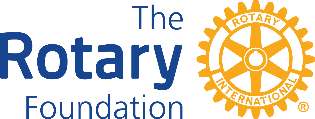 　グローバル補助金（ＧＧ）奨学生 募集要項